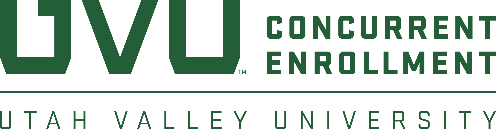 COURSE #	MUSC 1100						Music Fundamentals 		InstructorInstructor: Phone: Email: Office Hours: CourseCourse DescriptionThis course is an online course which examines the fundamentals of music theory such as pitch notation, meter, rhythm, time signatures, intervals, major and minor scales, key signatures, and triads. This course fulfills the Fine Arts general education distribution requirement and addresses essential learning outcomes of quantitative reasoning. The course consists of instructional videos, computer-based and hand-written exercises, quizzes, and tests.Course Objectives This course is designed to prepare music majors for Theory 1. For non-music majors, it serves as an introduction to music theory. The course will cover the rudiments of musical construction including pitch, rhythm, basic harmony, scales, keys and intervals. Upon successful completion of this course you will be able to:Read and write basic music notationHear and identify intervalsRecognize the various qualities of triads, their inversions, and basic harmonic functions.Pursue further studies in tonal music. Required Materials Computer with browser access to the internet.Auralia & Musition Cloud License Bundle by RisingSoftware.com.  You will be required to purchase a license when you attempt to complete the first Auralia or Musition assignment.Ability to download and print worksheets, scan or take pictures of them, and upload them to Canvas.How this course works This is a module-based course in which you will proceed chronologically through each module.  Within each module is an instructional video followed by exercises to be complete in Canvas, Auralia, Musition, or by hand and submitted electronically via Canvas.  Some modules may contain quizzes either taken on Canvas or by hand and submitted electronically on Canvas.  Keep track of due dates on Canvas. The course begins slowly and ramps up to the end, so keeping on top of the assignments is and even moving ahead is advisable. Submission and Grading Procedures  Auralia and Musition Tasks: These tasks (in essence a series of exercises on a specific aspect of music) are not timed and you can do them multiple times to get your desired score. The program will not let you repeat the exercise once you have maxed out the attempts. Your overall percentage for each task will be your score for the assignment on Canvas.  Point values will vary for each course depending on the number and complexity of exercises.Written Assignments:  You will be required to download and print a handful of worksheets from Canvas. You will then complete the worksheets by hand on paper, take a picture of the completed work, and upload the picture to a Canvas assignment.Canvas Quizzes and Tests:  All the tests will be administered on Canvas.  They will be open note exams, timed, and you will be able to take each one twice, keeping your highest score.Due Dates/Late assignments - Assignments are due each week before Sunday at midnight. Assignments will remain open for one week past the due date, but late assignments are marked down by 20%. Grading ScaleThis scale represents your percentage of total pointsAssignments and Assessments 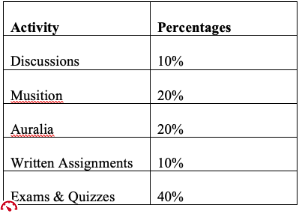 A100-94%B-82-80%D+69-66%A-93-90%C+79-76%D65-63%B+89-86%C75-73%D-62-60%B85-83%C-72-70%E<59%